الجمهوريـة الجزائـريـة الديمقراطيـة الشعبيـةRépubliqueAlgérienneDémocratiqueetPopulaireوزارة التعليــم العالـي والبحـث العلمـيMinistère de l’EnseignementSupérieuret de la RechercheScientifique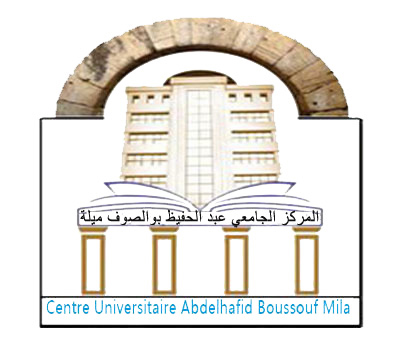 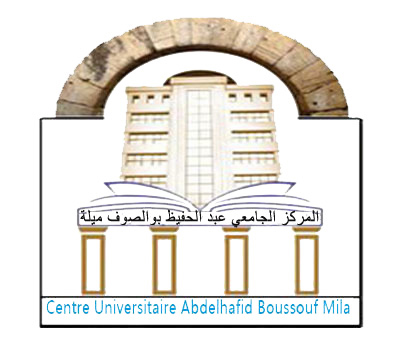 حركية تحسين المستوى في الخارج قصيرة المدىLes mobilités de perfectionnement de courte durée à l'étranger(الاساتذة المساعدين قسم "أ" و "ب")مشروع العملPROJET DE TRAVAILاسم ولقب الأستاذ(ة) :..........................................................................................................Nom et prénom de l’enseignantالرتبة:............................................................................................................................................................................. Grade : المعهد:..................................................................................................................................................:Institutالقسم :.................................................................................................................................................................. Département 1-الاهداف:                                                                                   :1-Les Objectifs........................................................................................................................................................................................................................................................................................................................................................................................................................................................................................................................................................................................................................................................................................................................................................................................................................................................................................................................................................................................................................................2-المنهجية:                                                                           :2-La Méthodologie........................................................................................................................................................................................................................................................................................................................................................................................................................................................................................................................................................................................................................................................................................................................................................................................................................................................................................................................................................................................................................................3-التأثيرات المنتظرة من البحث:                                          :3-Les Impacts Attendus........................................................................................................................................................................................................................................................................................................................................................................................................................................................................................................................................................................................................................................................................................................................................................................................................................................................................................................................................................................................................................................التاريخ : .......................................................إمضاء المعني							اسم، لقب وإمضاء المشرف(ة)تأشيرة المجلس العلمي للمعهد